End of Year Self-EvaluationLEVEL TWO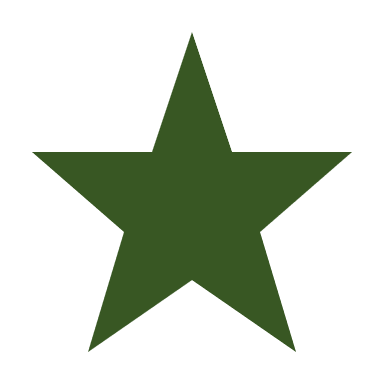 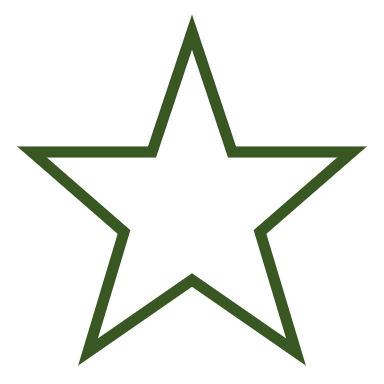 Please note that this evaluation can be a self-assessment, however if you have a school nearby who is interested in joining the program next year, it would be wonderful to have them assist in this evaluation and learn about the process and outcomes. Evidence. While you know what has been achieved it is always good to show others how the process worked and what achievements were attained, therefore inserting images or notes as evidence is greatly appreciated. For Assistance anytime Email: Director@catholicearthcare.org.au or call 044156249STEPCriteriaAchievementSTEP 1Formation of the Heart through understanding our Theological and Moral imperativeHave you made formal connections between the school’s charism and mission and your understanding of caring for our common home.For staff                            Yes/ NoFor students                     Yes/ NoSTEP 1Formation of the Heart through understanding our Theological and Moral imperativeCelebrated the Season of Creation.     Yes/ NoEvidence:STEP 1Formation of the Heart through understanding our Theological and Moral imperativeUndertaken the Professional development of staff around the faith dimension of Caring for Our Common Home.    Yes/ NoEvidence:STEP 2BUILD AN APOSTOLATEHave you formed a CommitteeYes / NoSTEP 2BUILD AN APOSTOLATEMembership: Teachers, students and parents.Students     Yes / NoTeachers     Yes / NoParents        Yes / NoSTEP 2BUILD AN APOSTOLATEThe school’s Earthcare coordinator is identified.Yes / NoSTEP 2BUILD AN APOSTOLATEThe Earthcare committee meets at least once per term.Yes / NoSTEP 2BUILD AN APOSTOLATEDo students share responsibility with adults to run the committee e.g. chairing, voting, taking minutes under teacher mentoring     2.7      Yes / NoSTEP 3PREPARE THE WAY FORWARDHave you collected data and select a theme?3.1      Yes / NoSTEP 3PREPARE THE WAY FORWARDHave you undertaken an environmental review of what the school is currently doing?3.2      Yes / NoSTEP 3PREPARE THE WAY FORWARDHave student’s undertaken an Environmental Review?     3.3      Yes/No 3.4.1    Early Years     Yes / No / NA3.4.2    Primary           Yes / No / NA3.4.3    Secondary      Yes / No / NASTEP 3PREPARE THE WAY FORWARDHas the committee identified one theme to work on for the year?3.5        Yes, the theme or topic is?STEP 3PREPARE THE WAY FORWARDHave students helped create an Action Plan?3.6       Yes/No3.7       Attach action plan as evidenceSTEP 3PREPARE THE WAY FORWARDAre goals prioritised and have set targets?3.8      Yes/NoSTEP 3PREPARE THE WAY FORWARDAre people nominated for managing the theme for the year?3.9        Yes/NoSTEP 3PREPARE THE WAY FORWARDHave you mapped the engagement with year level curriculum?3.10      Yes/NoSTEP 3PREPARE THE WAY FORWARDHow did you map the curriculum engagement?3.11.1     Basic audit             Yes/No3.11.2     Detailed Audit       Yes/No3.11.3     Other                       Yes/NoSTEP 3PREPARE THE WAY FORWARDSTEP 3PREPARE THE WAY FORWARDSTEP 4CREATE DESCIPLESHIPWere the Environmental Review and Action Plan shared within the school community.       4.1     Yes/ No       4.2     How: STEP 4CREATE DESCIPLESHIPWere minutes of meetings kept and progress reported back to the school community.       4.3     Yes/No       4.4     How?  STEP 4CREATE DESCIPLESHIPWas at least one article a term published in the school newsletter.4.5      Yes/No  4.6      Attach evidenceSTEP 4CREATE DESCIPLESHIPIs a photo of the Earthcare Committee displayed in school media?4.7      Yes/No 4.8       Attach evidenceTo what degree were all stakeholders involved in the above decision making and action planning?4.9.1    Students      None/Some/Lots4.9.2    Teachers      None/Some/Lots4.9.3    Parents        None/Some/LotsWere the principles of subsidiarity and collegiality are used for discernment?4.10      Decisions were taken closest to point of               implementation            No/ Sort of/ Yes4.11       Decisions were made in collegial way?            No/ Sort of/ YesSTEP 5EMPOWER OTHERSWere actions aligned to the charism and vision of the school.5.1      Yes/No5.2     ExplainSTEP 5EMPOWER OTHERSWhat obstacles were identified and how were they overcome? 5.3    ExplainSTEP 6HARVEST EASY WINSWhat quick achievements were used to build momentum?6.1    Explain STEP 6HARVEST EASY WINSReflecting upon the processes and outcomes, what improvements could be made if you did it all again?6.2 ExplainSTEP 6HARVEST EASY WINSDid you give recognition to people involved in the improvements?6.3    Yes/No6.4    ExplainSTEP 6HARVEST EASY WINSDid you choose achievable goals by picking the low hanging fruit6.4      No/ Sort of/ Yes6.5      ExplainSTEP 6HARVEST EASY WINSAfter consolidating achievements, what theme or areas of improvement can you identify for next year? 6.6      ExplainSTEP 7SUSTAIN AND GO FORTH“KEEP IT GOING”How have the connections between the school’s charism, new behaviours and organizational success been articulated?7.1    ExplainSTEP 7SUSTAIN AND GO FORTH“KEEP IT GOING”How did you track progress and energise others through networking?7.2     ExplainSTEP 7SUSTAIN AND GO FORTH“KEEP IT GOING”How did you record all achievements and communicate these through formal meetings within the school community?7.3    ExplainSTEP 7SUSTAIN AND GO FORTH“KEEP IT GOING”Will you gently raise the bar, next year?7.4     Yes/ NoSTEP 7SUSTAIN AND GO FORTH“KEEP IT GOING”How will you deepen your commitment to your current theme and introduce a second theme?7.5     ExplainSTEP 8ANIMATE OTHERSDid you build your mission by connecting to the like-minded to share, educate and celebrate 8.1      Yes/ NoSTEP 8ANIMATE OTHERSDid you host a celebration / sharing event within your school to thank, recognise and support the current initiative and build momentum for the next year?8.2        Yes/NoExplainConclusionWould you recommend that you achieve recognition as  level 2 Catholic Earthcare School?Yes/ NoSend this report along with attachments (evidence) to Director@catholicearthcare.org.auPlease NoteWe accept your self-recommendationWe would like to see your report and evidence for our own learningThis report may be presented on our website as an example to other schools.If you do not wish this to happen you need to opt out!Send this report along with attachments (evidence) to Director@catholicearthcare.org.auPlease NoteWe accept your self-recommendationWe would like to see your report and evidence for our own learningThis report may be presented on our website as an example to other schools.If you do not wish this to happen you need to opt out!Send this report along with attachments (evidence) to Director@catholicearthcare.org.auPlease NoteWe accept your self-recommendationWe would like to see your report and evidence for our own learningThis report may be presented on our website as an example to other schools.If you do not wish this to happen you need to opt out!